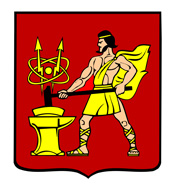 АДМИНИСТРАЦИЯ ГОРОДСКОГО ОКРУГА ЭЛЕКТРОСТАЛЬМОСКОВСКОЙ ОБЛАСТИПОСТАНОВЛЕНИЕ19.08.2022 № 914/8Об утверждении формы проверочного листа (списка контрольных вопросов), применяемого при осуществлении муниципального лесного контроля на территории муниципального образования городской округ Электросталь Московской областиВ соответствии с частью 3 статьи 21, статьей 53 Федерального закона от 31.07.2020 № 248-ФЗ «О государственном контроле (надзоре) и муниципальном контроле в Российской Федерации», постановлением Правительства Российской Федерации от 27.10.2021 № 1844«Об утверждении требований к разработке, содержанию, общественному обсуждению проектов форм проверочных листов, утверждению, применению, актуализации форм проверочных листов, а также случаев обязательного применения проверочных листов»,Федеральным законом от 06.10.2003 № 131-ФЗ «Об общих принципах организации местного самоуправления в Российской Федерации», Уставом городского округа Электросталь Московской области и решением Совета депутатов городского округа Электросталь Московской области от 21.10.2021 № 87/19 «Об утверждении положения о муниципальном лесном контроле на территории городского округа Электросталь Московской области», Администрация городского округа Электросталь Московской области ПОСТАНОВЛЯЕТ:Утвердить форму проверочного листа (список контрольных вопросов), применяемого при осуществлении муниципального лесного контроля на территории городского округа Электросталь Московской области, согласно Приложению к настоящему постановлению.            2. Опубликовать настоящее постановление в газете «Официальный вестник» и разместить на официальном сайте городского округа Электросталь Московской области в информационно-коммуникационной сети «Интернет» по адресу: www.electrostal.ru.           3. Настоящее постановление вступает в силу после его официального опубликования.           4. Контроль за исполнением настоящего постановления возложить на заместителя Главы Администрации городского округа Электросталь Московской области В.А. Денисова.Глава городского округа					                                     И.Ю. ВолковаПриложениеУТВЕРЖДЕНА							   Постановлением Администрации городского округа Электросталь Московской областиот 19.08.2022 № 914/8                                                                      ФОРМАПроверочный лист (список контрольных вопросов),применяемый при осуществлении муниципального лесного контроля на территории городского округа Электросталь Московской области 
«__________»________ 20__ г.(указывается дата заполненияпроверочного листа)1. Вид  контроля,  включенный    в    единый    реестр     видов    контроля:________________________________________________________________________________________________________________________________________________________________________________________________________________________________________________________________________2.  Наименование    контрольного    органа и  реквизиты    нормативного правового акта об утвержденииформы проверочноголиста: __________________________________________________________________________________________________________________________________________________________3. Вид контрольного мероприятия: ____________________________________________________________________________________________________________________________4. Объект муниципального контроля, в отношении которого проводится контрольное мероприятие: ______________________________________________________________________________________________________________________________________________5. Фамилия, имя и отчество (при наличии) гражданина или индивидуальногопредпринимателя, его идентификационный номер налогоплательщика и (или) основной государственный регистрационный номер индивидуального предпринимателя, адрес регистрации гражданина или индивидуального предпринимателя, наименование юридического лица, его идентификационный номер налогоплательщика и (или) основной государственный регистрационный номер, адрес юридического лица (его филиалов, представительств, обособленных структурных подразделений), являющихся контролируемыми лицами:_____________________________________________________________________________________________________________________________________________________________________6. Место (места) проведения контрольного мероприятия с заполнениемпроверочного листа: _________________________________________________________________________________________________________________________________________________________________________________________________________________________________________________________________7. Реквизиты решения контрольного органа о проведении контрольного мероприятия, подписанного уполномоченным должностным лицом контрольного органа: _______________________________________________________________________________________________________________________________________________________________________________________________________________________________________8. Учётный номер контрольного мероприятия: ________________________________________________________________________________________________________ 9. Должность (и),  фамилия,  имя,  отчество должностного(ых) лица (лиц), проводящего(их) контрольное мероприятие: ______________________________________________________________________________________________________________________________________________________          10.  Список контрольных вопросов, отражающих содержание обязательных требований, ответы на которые свидетельствуют о соблюдении или несоблюдении юридическим лицом, индивидуальным предпринимателем обязательных требований, составляющих предмет проверки:__________________________________________________________________________(должность)             (подпись)                          (фамилия, имя, отчество  представителялица, проводящего плановую проверку и заполняющего проверочный лист)QR-кодПоле для нанесения QR-кода, предусмотренного Правиламиформирования и ведения единого реестра контрольных (надзорных) мероприятий, утвержденными постановлением Правительства Российской Федерации                  от 16 апреля 2021 г. N 604№ п/пПеречень вопросовРеквизиты правового акта, содержащего обязательные требованияВарианты ответаВарианты ответаВарианты ответа№ п/пПеречень вопросовРеквизиты правового акта, содержащего обязательные требованияданетне требуется1.Соблюдаются ли условия договора аренды лесного участка, договора безвозмездного пользования лесным участком, решения о предоставлении лесного участка в постоянное (бессрочное) пользование?часть 1 статьи 71, часть 7 статьи 73.1 Лесного кодекса Российской Федерации;часть 4 статьи 8.25 Кодекса Российской Федерации об административных правонарушениях2.Соблюдается ли запрет на самовольное занятие лесных участков?часть 1 статьи 71 Лесного кодекса Российской Федерации3.Соблюдаются ли условия договора купли-продажи лесных насаждений?часть 7 статьи 77 Лесного кодекса Российской Федерации4.Составлен ли лицами, которым лесные участки предоставлены в постоянное (бессрочное) пользование или в аренду, проект освоения лесов?части 1, 2 статьи 88 Лесного кодекса Российской Федерации5.Выполняется ли проект освоения лесов индивидуальными предпринимателями, юридическими лицами, осуществляющими использование лесов? Осуществляются ли в соответствии с проектом освоения лесов:- меры санитарной безопасности в лесах, в том числе мероприятия по предупреждению распространения вредных организмов на лесных участках;- охрана лесов от загрязнения и иного негативного воздействия;- воспроизводство лесов, в том числе уход за лесами?часть 2 статьи 24, часть 2 статьи 60.3, часть 2 статьи 60.7, часть 5 статьи 60.12, часть 4 статьи 61, часть 2 статьи 64 Лесного кодекса Российской Федерации6.Соблюдается ли запрет на создание лесоперерабатывающей инфраструктуры в защитных лесах?часть 2 статьи 14 Лесного кодекса Российской Федерации7.Осуществляются ли в защитных лесах сплошные рубки только в целях осуществления работ:- по геологическому изучению недр;- по использованию гидротехнических сооружений;- по использованию линейных объектов, а также сооружений, являющихся неотъемлемой технологической частью указанных объектов?часть 4 статьи 17, пункты 1 - 4 части 1, часть 5.1 статьи 21 Лесного кодекса Российской Федерации8.Соблюдаются ли лицами, которым предоставлены лесные участки, требования о недопустимости препятствования доступу граждан на эти лесные участки, а также осуществлению ими заготовки и сбора находящихся на них пищевых и недревесных лесных ресурсов, за исключением случаев ограничения пребывания граждан в лесах в целях обеспечения:- пожарной и санитарной безопасности в лесах;- безопасности граждан при выполнении работ?части 5, 8 статьи 11 Лесного кодекса Российской Федерации9.Содержатся ли объекты лесной инфраструктуры в состоянии, обеспечивающем их эксплуатацию по назначению при условии сохранения полезных функций лесов?часть 2 статьи 13 Лесного кодекса Российской Федерации10.Обеспечено ли соблюдение запретов на уничтожение лесной инфраструктуры, снос объектов лесной инфраструктуры после того, как отпала надобность в них, проведение рекультивации земель, на которых располагались такие объекты?части 2, 3 статьи 13 Лесного кодекса Российской Федерации11.Исполнены ли юридическими лицами, индивидуальными предпринимателями, осуществляющими мероприятия по охране, защите и воспроизводству лесов, предусматривающие рубки лесных насаждений, требования о составлении технологической карты лесосечных работ, выполнении лесосечных работ в соответствии с технологической картой?часть 2 статьи 16.1 Лесного кодекса Российской Федерации12.Соблюдаются ли порядок и последовательность проведения лесосечных работ?часть 4 статьи 16.1 Лесного кодекса Российской Федерации13.Проводился ли после выполнения лесосечных работ осмотр места осуществления лесосечных работ (осмотр лесосеки) и составлен ли акт осмотра лесосеки?часть 3 статьи 16.1 Лесного кодекса Российской Федерации14.Осуществляются ли сплошные рубки на лесных участках?часть 4 статьи 17 Лесного кодекса Российской Федерации15.Соблюдается ли запрет на уничтожение или повреждение лесоустроительных и лесохозяйственных знаков?часть 3 статьи 68 Лесного кодекса Российской Федерации16.Соблюдается ли порядок заполнения и подачи лесной декларации?части 2, 3 статьи 26 Лесного кодекса Российской Федерации17.Возмещен ли вред, причиненный лесам и находящимся в них природным объектам вследствие нарушения лесного законодательства, рассчитанный в соответствии с таксами и методиками исчисления размера такого вреда?часть 1 статьи 100 Лесного кодекса Российской Федерации18.Соблюдаются ли запреты на:- незаконную рубку лесных насаждений;- повреждение лесных насаждений;- самовольное выкапывание в лесах деревьев, кустарников, лиан;- приобретение, хранение, перевозку или сбыт заведомо незаконно заготовленной древесины?части 1, 3 статьи 8.28 Кодекса Российской Федерации об административных правонарушениях19.Соблюдаются ли требования к использованию лесов при осуществлении заготовки и сбора отдельных видов недревесных лесных ресурсов?часть 5 статьи 32 Лесного кодекса Российской Федерации20.Соблюдается ли запрет на уничтожение мха, лесной подстилки и других недревесных лесных ресурсов?часть 4 статьи 32 Лесного кодекса Российской Федерации21.Соблюдаются ли требования к заготовке отдельных видов пищевых лесных ресурсов и сбору лекарственных растений, в том числе соблюдаются ли запреты на заготовку пищевых лесных ресурсов и сбор лекарственных растений?часть 5 статьи 34 Лесного кодекса Российской Федерации;часть 3 статьи 8.26 Кодекса Российской Федерации об административных правонарушениях22.Соблюдается ли требование о размещении на лесных участках, используемых для выращивания лесных плодовых, ягодных, декоративных растений, лекарственных растений, временных построек?часть 2 статьи 39 Лесного кодекса Российской Федерации23.Соблюдаются ли требования к использованию лесов для выращивания посадочного материала лесных растений (саженцев, сеянцев)?часть 4 статьи 39.1 Лесного кодекса Российской Федерации24.Соблюдаются ли требования о сохранении на лесных участках, предоставленных для осуществления рекреационной деятельности:- природных ландшафтов;- объектов животного мира;- объектов растительного мира;- водных объектов?часть 3 статьи 41 Лесного кодекса Российской Федерации25.Соблюдается ли Порядок использования лесов для выполнения работ по геологическому изучению недр для разработки месторождений полезных ископаемых?часть 4 статьи 43 Лесного кодекса Российской Федерации26.Соблюдается ли Порядок использования лесов для строительства, реконструкции, эксплуатации линейных объектов?часть 4 статьи 45 Лесного кодекса Российской Федерации27.Соблюдаются ли Правила санитарной безопасности в лесах?части 1, 3 статьи 60.3 Лесного кодекса Российской Федерации28.Соблюдаются ли запреты на загрязнение лесов сточными водами, загрязнение лесов химическими, радиоактивными и другими вредными веществами, загрязнение лесов отходами производства и потребления, негативное воздействие на леса?пункт 14 Правил санитарной безопасности в лесах, утвержденных Постановлением Правительства Российской Федерации от 20.05.2017 № 607;часть 2 статьи 8.31 Кодекса Российской Федерации об административных правонарушениях29.Обеспечивается ли проведение лесопатологических обследований индивидуальными предпринимателями и юридическими лицами, осуществляющими использование лесов, в соответствии с установленным порядком?части 1, 4 статьи 60.6 Лесного кодекса Российской Федерации30.Осуществляются ли мероприятия по предупреждению распространения вредных организмов на лесных участках, предоставленных в постоянное (бессрочное) пользование, аренду, лицами, использующими леса на основании проекта освоения лесов?части 2, 5 статьи 60.7 Лесного кодекса Российской Федерации31.Выполняются ли при использовании лесов, охране лесов от пожаров, защите, воспроизводстве лесов, в том числе при выполнении лесосечных работ, меры по охране лесов от загрязнения (в том числе нефтяного, радиоактивного и другого) и иного негативного воздействия, включая меры по сохранению:- лесных насаждений;- лесных почв;- среды обитания объектов животного мира в лесах?часть 2 статьи 60.12 Лесного кодекса Российской Федерации32.Соблюдается ли запрет на уничтожение (разорение) муравейников, гнезд, нор или других мест обитания животных?часть 2 статьи 60.12 Лесного кодекса Российской Федерации33.Осуществляются ли мероприятия по предупреждению и ликвидации разливов нефти и нефтепродуктов в целях охраны лесов, включая лесные насаждения, лесные почвы, среду обитания объектов животного мира и другие природные объекты в лесах, от нефтяного загрязнения?часть 1 статьи 60.14 Лесного кодекса Российской Федерации34.Проведена ли рекультивация подвергшихся загрязнению и иному негативному воздействию земель, на которых расположены леса, в том числе посредством лесовосстановления и лесоразведения?часть 2 статьи 60.12, часть 2 статьи 60.14 Лесного кодекса Российской Федерации35.Осуществляется ли уход за лесами лицами, использующими леса на основании проекта освоения лесов, в соответствии с Правилами ухода за лесами?части 2, 3 статьи 64 Лесного кодекса Российской Федерации